Szám: BVG/                   /2020.                 Tárgy: Árajánlatkérés közvilágítási hálózat korszerűsítés	tervezési munkák végzésére. Elektro-Pro Korlátolt Felelősségű Társaság7500 Nagyatád, Damjanich utca 32.sardip@freemail.huTisztelt Ajánlattevő!Balatonvilágos Község Önkormányzata (8171 Balatonvilágos, Csók István sétány 38., adószáma:15734044-2-14) a település közvilágítási hálózatának korszerűsítését tervezi. Ehhez a 117/2020. (VIII.06.) számú képviselő-testületi határozatban foglaltak szerint jelen felhívásban kéri Önt, hogy tegye meg árajánlatát a tervezési munkák elvégzésére a felhívás mellékletét képező tervezési szerződésben foglaltak szerint.A településen jelenleg 732 db lámpa üzemel, ebből 647 db lámpatest kerül korszerűsítésre, 85 db változatlanul marad.Az ajánlatkérés Balatonvilágos Község Önkormányzata és intézményei 8/2020.(III.26.) Polgármesteri határozattal jóváhagyott Beszerzési szabályzata alapján történik a mellékelt Árajánlatkérés alapján.Kérem ajánlatát a megadott határidőre szíveskedjen megküldeni.Balatonvilágos, 2020. augusztus 7.Tisztelettel:	Takács Károly	polgármesterÁrajánlat kérés1. Az árajánlatot kérő neve: Balatonvilágos Község ÖnkormányzataCíme: 8171 Balatonvilágos, Csók István sétány 38.Adószáma: 15734044-2-14Telefonszáma: 06/88/480905e-mail címe: bvilagos.polg@invitel.huKépviseli: Takács Károly polgármesterKapcsolattartó: Takács Károly polgármester 2. A beszerzés tárgya: Balatonvilágos Község közvilágítási hálózat korszerűsítésének tervezése. A településen jelenleg 732 db lámpa üzemel, ebből 647 db lámpatest kerül korszerűsítésre, 85 db változatlanul marad.3. A tervezési munka teljesítésével kapcsolatos követelmények: A terv tartalmazza a jelenlegi állapotot, utcánkénti bontásban.A korszerűsítési ajánlat minimum tartalma: a felszerelésre kerülő új lámpatestek darabszáma, legfontosabb műszaki jellemzői, műszaki számítások.Tender terv és engedélyes kiviteli tervek elkészítése.4. A szerződés típusa: Megbízási szerződés a tervek elkészítésére.5. A szerződés időtartama, a teljesítés határideje: A tender terv és engedélyes kiviteli tervek elkészítése, várható időtartama: a mellékelt Tervezési szerződés tartalma szerint.6. Az ellenszolgáltatás teljesítésének feltételei: A Tervezési szerződésben foglaltak teljesítése és annak igazolása.7. Fizetési határidő: Az ajánlatkérés mellékletét képező tervezési szerződés tartalma szerint.8. Az árajánlattétel benyújtási határideje: 2020. augusztus 27. (csütörtök) 10.00 óra9. Az árajánlattétel módja: Az ajánlatokat aláírva, szkennelve elektronikus úton (e-mailben) vagy postai úton, vagy személyes átadás-átvétel útján kell benyújtani a megadott határidőig. Az ajánlatokat a mellékelt „Ajánlattételi nyilatkozat” kitöltésével kérjük megadni a csatolt Tervezési szerződés szerinti adatok egyidejű megadásával. Az ajánlattevő ajánlatával egyúttal a felhívás mellékletét képező Tervezési szerződést elfogadja, annak hiányzó adattartalmait értelemszerűen kitölti.Az ajánlatot fentiek szerint elektronikusan (e-mailben) vagy papír alapon (személyesen vagy postai úton) kell benyújtani az alábbi elérhetőségeken:E-mail:			bvilagos.polg@invitel.hu Személyesen vagy postai úton: 8171 Balatonvilágos, Csók István sétány 38.	Az árajánlat elektronikus úton történő benyújtása: Az árajánlatot cégszerűen alá kell írni, be kell szkennelni, és e-mailben meg kell küldeni az ajánlattételi határidőig beérkezve a fent megadott e-mail címre,vagyaz árajánlat papír alapon való benyújtása: Az árajánlatot a cégjegyzésre jogosult(ak) által cégszerűen aláírva, 1 (egy) példányban személyesen vagy postai úton kell megküldeni az ajánlattételi határidőig beérkezve a fent megadott címre. A borítékon fel kell tüntetni: „Árajánlat tervezési feladatok ellátására – Balatonvilágos közvilágítás korszerűsítése”10. Az árajánlatot kérő kapcsolattartója, beosztása, elérhetősége: Takács Károly polgármester, e-mail címe: bvilagos.polg@invitel.hu, Telefonszáma: 06/88/48090511. Az árajánlathoz csatolandó dokumentumok (amennyiben releváns):Átláthatósági nyilatkozatKettő darab referenciaTevékenységet igazoló dokumentumokCégbírósági végzés, egyéni vállalkozói igazolványAláírási címpéldányFelelősségbiztosítás igazolása12. Az árajánlat elbírálásának szempontjai: Árajánlatkérő a benyújtott ajánlatokat tárgyalás nélkül bírálja el, de jogosult az ajánlatokkal kapcsolatban tisztázó kérdést feltenni.Az Árajánlatok bírálati szempontja: Az eljárás nyertese az az Ajánlattevő lesz, aki a legalacsonyabb nettó ellenszolgáltatást tartalmazó megajánlást adja (nettó HUF + ÁFA = bruttó HUF bontásban). Az ajánlati árnak tartalmazni kell a tevékenység megvalósítása során felmerült valamennyi költséget.13. Egyéb információk: Árajánlatkérő fenntartja jogát, hogy az árajánlattételi határidő lejártáig jelen felhívását módosítsa, vagy visszavonja, illetve új eljárásról döntsön, továbbá a bírálati szakaszban tárgyalást kezdeményezzen, vagy a Ptk. 6:74. § (1) bekezdés alapján a legkedvezőbb ajánlatot benyújtó ajánlattevővel szemben megtagadja a szerződéskötést. Az Ajánlatkérő felhívja az Ajánlattevők figyelmét, hogy nyilvános bontási eljárást nem tart, az elkésett ajánlatot érvénytelenné nyilvánítja. Az Ajánlatkérőtől a benyújtott ajánlatok nem igényelhetőek vissza, azokat bizalmasan kezeli és megőrzi. Az ajánlat elkészítésével és benyújtásával kapcsolatban felmerülő összes költséget, kockázatot az Ajánlattevőnek kell viselnie. Az eljárás lefolytatásától vagy kimenetelétől függetlenül az Ajánlatkérő semmiféle módon nem tehető felelőssé vagy kötelessé ezekkel a költségekkel kapcsolatban. Balatonvilágos Község Önkormányzata és intézményei 8/2020.(III.26.) Polgármesteri határozattal jóváhagyott Beszerzési szabályzata alapján:Eredménytelen a beszerzési eljárás ha: nem nyújtottak be árajánlatot; az Árajánlatot tevők egyike sem felel meg az árajánlatkérésben foglalt feltételeknek; az Árajánlatot tevők egyike sem felel meg az összeférhetetlenségi követelményeknek; − az Árajánlatot tevő árajánlatában meghatározott ellenszolgáltatás mértéke eléri a Kbt. szerinti közbeszerzési értékhatárt; egyik Árajánlatot tevő sem, vagy az összességében legelőnyösebb Árajánlatot tevő sem tett megfelelő árajánlatot, figyelemmel az Árajánlatot kérőnek a beszerzés tárgyára fordítható előirányzata összegére, és az árajánlat fedezetére vállalt fizetési kötelezettség kiegészítése nem biztosított; nem a felkért Árajánlatot tevők nyújtották be az árajánlatot; egyéb módon nem felel meg az árajánlati felhívásban, vagy a vonatkozó jogszabályokban meghatározott feltételeknek. Mellékletek:1. Tervezési szerződés2. ajánlattételi nyilatkozatBalatonvilágos, 2020. 08. 07. Tisztelettel:	Takács Károly	polgármester AJÁNLATTÉTELI NYILATKOZATAJÁNLATKÉRŐ ADATAIBalatonvilágos Község Önkormányzata, 8171 Balatonvilágos Csók István sétány 38.  Telefon: 06/88/480905, e-mail: bvilagos.polg@invitel.hu   képviseli: Takács Károly polgármesterkapcsolattartó: Takács Károly polgármesterAJÁNLATTÉTEL TÁRGYA   Balatonvilágos Község Önkormányzatának közvilágítási hálózat korszerűsítésének tervezése, tenderterv és engedélyes kiviteli tervek elkészítése a mellékelt Tervezési szerződés tartalma szerint.TELJESÍTÉS HELYEAjánlattevő székhelye, valamint Balatonvilágos Község Önkormányzata AJÁNLATTEVŐ ADATAIAJÁNLATI ÁRAz Ajánlattételi felhívásban foglaltaknak megfelelően a feladatok ellátására az alábbi ajánlatot teszem:NYILATKOZATOK:JogosultságKijelentem, hogy az ajánlott szolgáltatás tartalmában megnevezett feladatok elvégzésére, a szolgáltatás ellátására a Nemzeti Adó és Vámhivatalnál, az 1893/2006/EK rendelet szerint bejelentett és nyilvántartott tevékenységi köreim szerint jogosult vagyok.ÖsszeférhetetlenségKijelentem, hogy az általam képviselt szervezet az Ajánlatkérőtől független, összeférhetetlenség nem áll fenn.EgyébKijelentem, hogy a megadott adataim valósak, a cég/egyéni vállalkozás nem áll büntetőjogi eljárás és/vagy csőd- és/vagy felszámolási eljárás alatt.Kijelentem, hogy tudomásul vettem az ajánlatkérésben és az iránymutatásban foglalt információkat és feltételeket, egyúttal a mellékelt Tervezési szerződést ajánlatom nyertessége esetén teljes terjedelmében elfogadom.Tudomásul veszem, hogy az ajánlatkéréssel az Ajánlatkérő nem vállal szerződéskötési kötöttséget, valamint ajánlatom nem eredményez előzetes kötelezettségvállalást.Kijelentem, hogy a nyilatkozatban foglaltak a valóságnak megfelelnek.Kelt:…………………………………………………Aláírás(képviselő név, cégnév)AjánlattevőSzám: BVG/                   /2020.                 Tárgy: Árajánlat kérés közvilágítási hálózat korszerűsítés		                                                   tervezési munkák végzésére. TEMPO-VILL 2000. Ipari-Kereskedelmi és Szolgáltató BT. 8800 Nagykanizsa, Kölcsey utca 8. 2. em. 2.tempovill@chello.huTisztelt Ajánlattevő!Balatonvilágos Község Önkormányzata (8171 Balatonvilágos, Csók István sétány 38., adószáma:15734044-2-14) a település közvilágítási hálózatának korszerűsítését tervezi. Ehhez a 117/2020. (VIII.06.) számú képviselő-testületi határozatban foglaltak szerint jelen felhívásban kéri Önt, hogy tegye meg árajánlatát a tervezési munkák elvégzésére a felhívás mellékletét képező tervezési szerződésben foglaltak szerint.A településen jelenleg 732 db lámpa üzemel, ebből 647 db lámpatest kerül korszerűsítésre, 85 db változatlanul marad.Az ajánlatkérés Balatonvilágos Község Önkormányzata és intézményei 8/2020.(III.26.) Polgármesteri határozattal jóváhagyott Beszerzési szabályzata alapján történik a mellékelt Árajánlatkérés alapján.Kérem ajánlatát a megadott határidőre szíveskedjen megküldeni.Balatonvilágos, 2020. július 08.Tisztelettel:	Takács Károly	polgármesterÁrajánlat kérés1. Az árajánlatot kérő neve: Balatonvilágos Község ÖnkormányzataCíme: 8171 Balatonvilágos, Csók István sétány 38.Adószáma: 15734044-2-14Telefonszáma: 06/88/480905e-mail címe: bvilagos.polg@invitel.huKépviseli: Takács Károly polgármesterKapcsolattartó: Takács Károly polgármester 2. A beszerzés tárgya: Balatonvilágos Község közvilágítási hálózat korszerűsítésének tervezése. A településen jelenleg 732 db lámpa üzemel, ebből 647 db lámpatest kerül korszerűsítésre, 85 db változatlanul marad.3. A tervezési munka teljesítésével kapcsolatos követelmények: A terv tartalmazza a jelenlegi állapotot, utcánkénti bontásban.A korszerűsítési ajánlat minimum tartalma: a felszerelésre kerülő új lámpatestek darabszáma, legfontosabb műszaki jellemzői, műszaki számítások.Tender terv és engedélyes kiviteli tervek elkészítése.4. A szerződés típusa: Megbízási szerződés a tervek elkészítésére.5. A szerződés időtartama, a teljesítés határideje: A tender terv és engedélyes kiviteli tervek elkészítése, várható időtartama: a mellékelt Tervezési szerződés tartalma szerint.6. Az ellenszolgáltatás teljesítésének feltételei: A Tervezési szerződésben foglaltak teljesítése és annak igazolása.7. Fizetési határidő: Az ajánlatkérés mellékletét képező tervezési szerződés tartalma szerint.8. Az árajánlattétel benyújtási határideje: 2020. augusztus 27. (csütörtök) 10.00 óra9. Az árajánlattétel módja: Az ajánlatokat aláírva, szkennelve elektronikus úton (e-mailben) vagy postai úton, vagy személyes átadás-átvétel útján kell benyújtani a megadott határidőig. Az ajánlatokat a mellékelt „Ajánlattételi nyilatkozat” kitöltésével kérjük megadni a csatolt Tervezési szerződés szerinti adatok egyidejű megadásával. Az ajánlattevő ajánlatával egyúttal a felhívás mellékletét képező Tervezési szerződést elfogadja, annak hiányzó adattartalmait értelemszerűen kitölti.Az ajánlatot fentiek szerint elektronikusan (e-mailben) vagy papír alapon (személyesen vagy postai úton) kell benyújtani az alábbi elérhetőségeken:E-mail:			bvilagos.polg@invitel.hu Személyesen vagy postai úton: 8171 Balatonvilágos, Csók István sétány 38.	Az árajánlat elektronikus úton történő benyújtása: Az árajánlatot cégszerűen alá kell írni, be kell szkennelni, és e-mailben meg kell küldeni az ajánlattételi határidőig beérkezve a fent megadott e-mail címre,vagyaz árajánlat papír alapon való benyújtása: Az árajánlatot a cégjegyzésre jogosult(ak) által cégszerűen aláírva, 1 (egy) példányban személyesen vagy postai úton kell megküldeni az ajánlattételi határidőig beérkezve a fent megadott címre. A borítékon fel kell tüntetni: „Árajánlat tervezési feladatok ellátására – Balatonvilágos közvilágítás korszerűsítése”10. Az árajánlatot kérő kapcsolattartója, beosztása, elérhetősége: Takács Károly polgármester, e-mail címe: bvilagos.polg@invitel.hu, Telefonszáma: 06/88/48090511. Az árajánlathoz csatolandó dokumentumok (amennyiben releváns):Átláthatósági nyilatkozatKettő darab referenciaTevékenységet igazoló dokumentumokCégbírósági végzés, egyéni vállalkozói igazolványAláírási címpéldányFelelősségbiztosítás igazolása12. Az árajánlat elbírálásának szempontjai: Árajánlatkérő a benyújtott ajánlatokat tárgyalás nélkül bírálja el, de jogosult az ajánlatokkal kapcsolatban tisztázó kérdést feltenni.Az Árajánlatok bírálati szempontja: Az eljárás nyertese az az Ajánlattevő lesz, aki a legalacsonyabb nettó ellenszolgáltatást tartalmazó megajánlást adja (nettó HUF + ÁFA = bruttó HUF bontásban). Az ajánlati árnak tartalmazni kell a tevékenység megvalósítása során felmerült valamennyi költséget.13. Egyéb információk: Árajánlatkérő fenntartja jogát, hogy az árajánlattételi határidő lejártáig jelen felhívását módosítsa, vagy visszavonja, illetve új eljárásról döntsön, továbbá a bírálati szakaszban tárgyalást kezdeményezzen, vagy a Ptk. 6:74. § (1) bekezdés alapján a legkedvezőbb ajánlatot benyújtó ajánlattevővel szemben megtagadja a szerződéskötést. Az Ajánlatkérő felhívja az Ajánlattevők figyelmét, hogy nyilvános bontási eljárást nem tart, az elkésett ajánlatot érvénytelenné nyilvánítja. Az Ajánlatkérőtől a benyújtott ajánlatok nem igényelhetőek vissza, azokat bizalmasan kezeli és megőrzi. Az ajánlat elkészítésével és benyújtásával kapcsolatban felmerülő összes költséget, kockázatot az Ajánlattevőnek kell viselnie. Az eljárás lefolytatásától vagy kimenetelétől függetlenül az Ajánlatkérő semmiféle módon nem tehető felelőssé vagy kötelessé ezekkel a költségekkel kapcsolatban. Balatonvilágos Község Önkormányzata és intézményei 8/2020.(III.26.) Polgármesteri határozattal jóváhagyott Beszerzési szabályzata alapján:Eredménytelen a beszerzési eljárás ha: nem nyújtottak be árajánlatot; az Árajánlatot tevők egyike sem felel meg az árajánlatkérésben foglalt feltételeknek; az Árajánlatot tevők egyike sem felel meg az összeférhetetlenségi követelményeknek; − az Árajánlatot tevő árajánlatában meghatározott ellenszolgáltatás mértéke eléri a Kbt. szerinti közbeszerzési értékhatárt; egyik Árajánlatot tevő sem, vagy az összességében legelőnyösebb Árajánlatot tevő sem tett megfelelő árajánlatot, figyelemmel az Árajánlatot kérőnek a beszerzés tárgyára fordítható előirányzata összegére, és az árajánlat fedezetére vállalt fizetési kötelezettség kiegészítése nem biztosított; nem a felkért Árajánlatot tevők nyújtották be az árajánlatot; egyéb módon nem felel meg az árajánlati felhívásban, vagy a vonatkozó jogszabályokban meghatározott feltételeknek. Mellékletek:1. Tervezési szerződés2. ajánlattételi nyilatkozatBalatonvilágos, 2020. 08. 07. Tisztelettel:	Takács Károly	polgármester AJÁNLATTÉTELI NYILATKOZATAJÁNLATKÉRŐ ADATAIBalatonvilágos Község Önkormányzata, 8171 Balatonvilágos Csók István sétány 38.  Telefon: 06/88/480905, e-mail: bvilagos.polg@invitel.hu   képviseli: Takács Károly polgármesterkapcsolattartó: Takács Károly polgármesterAJÁNLATTÉTEL TÁRGYA   Balatonvilágos Község Önkormányzatának közvilágítási hálózat korszerűsítésének tervezése, tenderterv és engedélyes kiviteli tervek elkészítése a mellékelt Tervezési szerződés tartalma szerint.TELJESÍTÉS HELYEAjánlattevő székhelye, valamint Balatonvilágos Község Önkormányzata AJÁNLATTEVŐ ADATAIAJÁNLATI ÁRAz Ajánlattételi felhívásban foglaltaknak megfelelően a feladatok ellátására az alábbi ajánlatot teszem:NYILATKOZATOK:JogosultságKijelentem, hogy az ajánlott szolgáltatás tartalmában megnevezett feladatok elvégzésére, a szolgáltatás ellátására a Nemzeti Adó és Vámhivatalnál, az 1893/2006/EK rendelet szerint bejelentett és nyilvántartott tevékenységi köreim szerint jogosult vagyok.ÖsszeférhetetlenségKijelentem, hogy az általam képviselt szervezet az Ajánlatkérőtől független, összeférhetetlenség nem áll fenn.EgyébKijelentem, hogy a megadott adataim valósak, a cég/egyéni vállalkozás nem áll büntetőjogi eljárás és/vagy csőd- és/vagy felszámolási eljárás alatt.Kijelentem, hogy tudomásul vettem az ajánlatkérésben és az iránymutatásban foglalt információkat és feltételeket, egyúttal a mellékelt Tervezési szerződést ajánlatom nyertessége esetén teljes terjedelmében elfogadom.Tudomásul veszem, hogy az ajánlatkéréssel az Ajánlatkérő nem vállal szerződéskötési kötöttséget, valamint ajánlatom nem eredményez előzetes kötelezettségvállalást.Kijelentem, hogy a nyilatkozatban foglaltak a valóságnak megfelelnek.Kelt:…………………………………………………Aláírás(képviselő név, cégnév)AjánlattevőSzám: BVG/                   /2020.                 Tárgy: Árajánlat kérés közvilágítási hálózat korszerűsítés		                                                   tervezési munkák végzésére. ENERGY-PLAN Tervező és Szolgáltató KFT.2039 Pusztazámor, Dobó István utca 1. B. épenergyplankft1@gmail.comTisztelt Ajánlattevő!Balatonvilágos Község Önkormányzata (8171 Balatonvilágos, Csók István sétány 38., adószáma:15734044-2-14) a település közvilágítási hálózatának korszerűsítését tervezi. Ehhez a 117/2020. (VIII.06.) számú képviselő-testületi határozatban foglaltak szerint jelen felhívásban kéri Önt, hogy tegye meg árajánlatát a tervezési munkák elvégzésére a felhívás mellékletét képező tervezési szerződésben foglaltak szerint.A településen jelenleg 732 db lámpa üzemel, ebből 647 db lámpatest kerül korszerűsítésre, 85 db változatlanul marad.Az ajánlatkérés Balatonvilágos Község Önkormányzata és intézményei 8/2020.(III.26.) Polgármesteri határozattal jóváhagyott Beszerzési szabályzata alapján történik a mellékelt Árajánlatkérés alapján.Kérem ajánlatát a megadott határidőre szíveskedjen megküldeni.Balatonvilágos, 2020. július 08.Tisztelettel:	Takács Károly	polgármesterÁrajánlat kérés1. Az árajánlatot kérő neve: Balatonvilágos Község ÖnkormányzataCíme: 8171 Balatonvilágos, Csók István sétány 38.Adószáma: 15734044-2-14Telefonszáma: 06/88/480905e-mail címe: bvilagos.polg@invitel.huKépviseli: Takács Károly polgármesterKapcsolattartó: Takács Károly polgármester 2. A beszerzés tárgya: Balatonvilágos Község közvilágítási hálózat korszerűsítésének tervezése. A településen jelenleg 732 db lámpa üzemel, ebből 647 db lámpatest kerül korszerűsítésre, 85 db változatlanul marad.3. A tervezési munka teljesítésével kapcsolatos követelmények: A terv tartalmazza a jelenlegi állapotot, utcánkénti bontásban.A korszerűsítési ajánlat minimum tartalma: a felszerelésre kerülő új lámpatestek darabszáma, legfontosabb műszaki jellemzői, műszaki számítások.Tender terv és engedélyes kiviteli tervek elkészítése.4. A szerződés típusa: Megbízási szerződés a tervek elkészítésére.5. A szerződés időtartama, a teljesítés határideje: A tender terv és engedélyes kiviteli tervek elkészítése, várható időtartama: a mellékelt Tervezési szerződés tartalma szerint.6. Az ellenszolgáltatás teljesítésének feltételei: A Tervezési szerződésben foglaltak teljesítése és annak igazolása.7. Fizetési határidő: Az ajánlatkérés mellékletét képező tervezési szerződés tartalma szerint.8. Az árajánlattétel benyújtási határideje: 2020. augusztus 27. (csütörtök) 10.00 óra9. Az árajánlattétel módja: Az ajánlatokat aláírva, szkennelve elektronikus úton (e-mailben) vagy postai úton, vagy személyes átadás-átvétel útján kell benyújtani a megadott határidőig. Az ajánlatokat a mellékelt „Ajánlattételi nyilatkozat” kitöltésével kérjük megadni a csatolt Tervezési szerződés szerinti adatok egyidejű megadásával. Az ajánlattevő ajánlatával egyúttal a felhívás mellékletét képező Tervezési szerződést elfogadja, annak hiányzó adattartalmait értelemszerűen kitölti.Az ajánlatot fentiek szerint elektronikusan (e-mailben) vagy papír alapon (személyesen vagy postai úton) kell benyújtani az alábbi elérhetőségeken:E-mail:			bvilagos.polg@invitel.hu Személyesen vagy postai úton: 8171 Balatonvilágos, Csók István sétány 38.	Az árajánlat elektronikus úton történő benyújtása: Az árajánlatot cégszerűen alá kell írni, be kell szkennelni, és e-mailben meg kell küldeni az ajánlattételi határidőig beérkezve a fent megadott e-mail címre,vagyaz árajánlat papír alapon való benyújtása: Az árajánlatot a cégjegyzésre jogosult(ak) által cégszerűen aláírva, 1 (egy) példányban személyesen vagy postai úton kell megküldeni az ajánlattételi határidőig beérkezve a fent megadott címre. A borítékon fel kell tüntetni: „Árajánlat tervezési feladatok ellátására – Balatonvilágos közvilágítás korszerűsítése”10. Az árajánlatot kérő kapcsolattartója, beosztása, elérhetősége: Takács Károly polgármester, e-mail címe: bvilagos.polg@invitel.hu, Telefonszáma: 06/88/48090511. Az árajánlathoz csatolandó dokumentumok (amennyiben releváns):Átláthatósági nyilatkozatKettő darab referenciaTevékenységet igazoló dokumentumokCégbírósági végzés, egyéni vállalkozói igazolványAláírási címpéldányFelelősségbiztosítás igazolása12. Az árajánlat elbírálásának szempontjai: Árajánlatkérő a benyújtott ajánlatokat tárgyalás nélkül bírálja el, de jogosult az ajánlatokkal kapcsolatban tisztázó kérdést feltenni.Az Árajánlatok bírálati szempontja: Az eljárás nyertese az az Ajánlattevő lesz, aki a legalacsonyabb nettó ellenszolgáltatást tartalmazó megajánlást adja (nettó HUF + ÁFA = bruttó HUF bontásban). Az ajánlati árnak tartalmazni kell a tevékenység megvalósítása során felmerült valamennyi költséget.13. Egyéb információk: Árajánlatkérő fenntartja jogát, hogy az árajánlattételi határidő lejártáig jelen felhívását módosítsa, vagy visszavonja, illetve új eljárásról döntsön, továbbá a bírálati szakaszban tárgyalást kezdeményezzen, vagy a Ptk. 6:74. § (1) bekezdés alapján a legkedvezőbb ajánlatot benyújtó ajánlattevővel szemben megtagadja a szerződéskötést. Az Ajánlatkérő felhívja az Ajánlattevők figyelmét, hogy nyilvános bontási eljárást nem tart, az elkésett ajánlatot érvénytelenné nyilvánítja. Az Ajánlatkérőtől a benyújtott ajánlatok nem igényelhetőek vissza, azokat bizalmasan kezeli és megőrzi. Az ajánlat elkészítésével és benyújtásával kapcsolatban felmerülő összes költséget, kockázatot az Ajánlattevőnek kell viselnie. Az eljárás lefolytatásától vagy kimenetelétől függetlenül az Ajánlatkérő semmiféle módon nem tehető felelőssé vagy kötelessé ezekkel a költségekkel kapcsolatban. Balatonvilágos Község Önkormányzata és intézményei 8/2020.(III.26.) Polgármesteri határozattal jóváhagyott Beszerzési szabályzata alapján:Eredménytelen a beszerzési eljárás ha: nem nyújtottak be árajánlatot; az Árajánlatot tevők egyike sem felel meg az árajánlatkérésben foglalt feltételeknek; az Árajánlatot tevők egyike sem felel meg az összeférhetetlenségi követelményeknek; − az Árajánlatot tevő árajánlatában meghatározott ellenszolgáltatás mértéke eléri a Kbt. szerinti közbeszerzési értékhatárt; egyik Árajánlatot tevő sem, vagy az összességében legelőnyösebb Árajánlatot tevő sem tett megfelelő árajánlatot, figyelemmel az Árajánlatot kérőnek a beszerzés tárgyára fordítható előirányzata összegére, és az árajánlat fedezetére vállalt fizetési kötelezettség kiegészítése nem biztosított; nem a felkért Árajánlatot tevők nyújtották be az árajánlatot; egyéb módon nem felel meg az árajánlati felhívásban, vagy a vonatkozó jogszabályokban meghatározott feltételeknek. Mellékletek:1. Tervezési szerződés2. ajánlattételi nyilatkozatBalatonvilágos, 2020. 08. 07. Tisztelettel:	Takács Károly	polgármester AJÁNLATTÉTELI NYILATKOZATAJÁNLATKÉRŐ ADATAIBalatonvilágos Község Önkormányzata, 8171 Balatonvilágos Csók István sétány 38.  Telefon: 06/88/480905, e-mail: bvilagos.polg@invitel.hu   képviseli: Takács Károly polgármesterkapcsolattartó: Takács Károly polgármesterAJÁNLATTÉTEL TÁRGYA   Balatonvilágos Község Önkormányzatának közvilágítási hálózat korszerűsítésének tervezése, tenderterv és engedélyes kiviteli tervek elkészítése a mellékelt Tervezési szerződés tartalma szerint.TELJESÍTÉS HELYEAjánlattevő székhelye, valamint Balatonvilágos Község Önkormányzata AJÁNLATTEVŐ ADATAIAJÁNLATI ÁRAz Ajánlattételi felhívásban foglaltaknak megfelelően a feladatok ellátására az alábbi ajánlatot teszem:NYILATKOZATOK:JogosultságKijelentem, hogy az ajánlott szolgáltatás tartalmában megnevezett feladatok elvégzésére, a szolgáltatás ellátására a Nemzeti Adó és Vámhivatalnál, az 1893/2006/EK rendelet szerint bejelentett és nyilvántartott tevékenységi köreim szerint jogosult vagyok.ÖsszeférhetetlenségKijelentem, hogy az általam képviselt szervezet az Ajánlatkérőtől független, összeférhetetlenség nem áll fenn.EgyébKijelentem, hogy a megadott adataim valósak, a cég/egyéni vállalkozás nem áll büntetőjogi eljárás és/vagy csőd- és/vagy felszámolási eljárás alatt.Kijelentem, hogy tudomásul vettem az ajánlatkérésben és az iránymutatásban foglalt információkat és feltételeket, egyúttal a mellékelt Tervezési szerződést ajánlatom nyertessége esetén teljes terjedelmében elfogadom.Tudomásul veszem, hogy az ajánlatkéréssel az Ajánlatkérő nem vállal szerződéskötési kötöttséget, valamint ajánlatom nem eredményez előzetes kötelezettségvállalást.Kijelentem, hogy a nyilatkozatban foglaltak a valóságnak megfelelnek.Kelt:…………………………………………………Aláírás(képviselő név, cégnév)AjánlattevőBalatonvilágos Község Önkormányzata8171 Balatonvilágos, Csók István sétány 38.Telefon: 88/480-845; 480-905; 480-005;e-mail cím: bvilagos.polg@invitel.huwww.balatonvilagos.huAjánlattevő neve, székhelye:Hivatalos képviselő neve, tisztsége:Felelős tervező neve és releváns jogosultsági száma:Levelezési cím:Adószám:Telefon:E-mail:nettó ár (Ft) a mellékelt Tervezési szerződés 3.1. pontja szerint:Ft, azazforintnettó ár (Ft) a mellékelt Tervezési szerződés 3.2.3. pontja szerint:Ft, azazforintÁFA (Ft):Ft, azazforintbruttó ár mindösszesen (Ft):FtAjánlat érvényessége:120 napBalatonvilágos Község Önkormányzata8171 Balatonvilágos, Csók István sétány 38.Telefon: 88/480-845; 480-905; 480-005;e-mail cím: bvilagos.polg@invitel.huwww.balatonvilagos.huAjánlattevő neve, székhelye:Hivatalos képviselő neve, tisztsége:Felelős tervező neve és releváns jogosultsági száma:Levelezési cím:Adószám:Telefon:E-mail:nettó ár (Ft) a mellékelt Tervezési szerződés 3.1. pontja szerint:Ft, azazforintnettó ár (Ft) a mellékelt Tervezési szerződés 3.2.3. pontja szerint:Ft, azazforintÁFA (Ft):Ft, azazforintbruttó ár mindösszesen (Ft):FtAjánlat érvényessége:120 napBalatonvilágos Község Önkormányzata8171 Balatonvilágos, Csók István sétány 38.Telefon: 88/480-845; 480-905; 480-005;e-mail cím: bvilagos.polg@invitel.huwww.balatonvilagos.huAjánlattevő neve, székhelye:Hivatalos képviselő neve, tisztsége:Felelős tervező neve és releváns jogosultsági száma:Levelezési cím:Adószám:Telefon:E-mail:nettó ár (Ft) a mellékelt Tervezési szerződés 3.1. pontja szerint:Ft, azazforintnettó ár (Ft) a mellékelt Tervezési szerződés 3.2.3. pontja szerint:Ft, azazforintÁFA (Ft):Ft, azazforintbruttó ár mindösszesen (Ft):FtAjánlat érvényessége:120 nap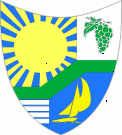 